Sąd Rejonowy w ŚwiebodzinieGdzie mieści się Sąd Rejonowy w Świebodzinie?Sąd Rejonowy w Świebodzinie mieści się w trzech budynkach:Główna siedziba Sądu:Park Chopina 366-200 Świebodzin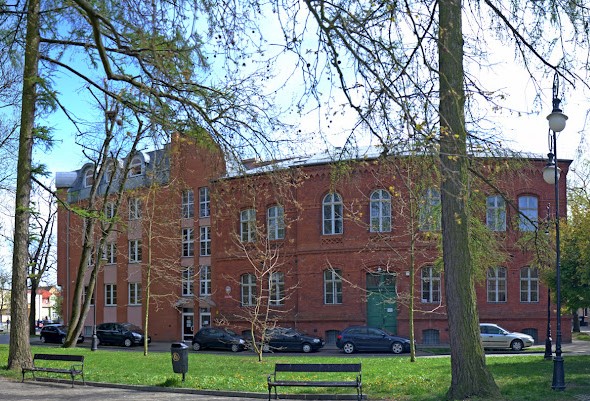 oraz (odległość około 200 m)ul. Wałowa 1166-200 Świebodzin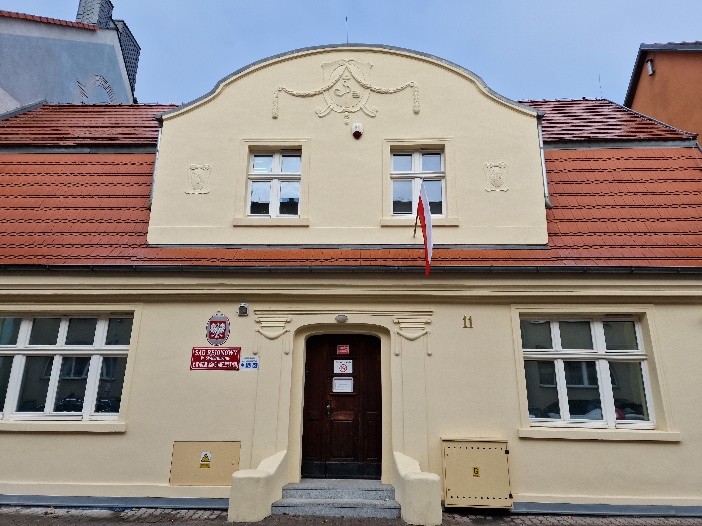 Wydziały ZamiejscoweAl. Niepodległości 966-100 Sulechów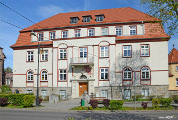 Kto zarządza Sądem?Sądem zarządza Prezes Sądu i Dyrektor Sądu.Kto pracuje w Sądzie?W sądzie pracują:- sędziowie- referendarze- asystenci sędziów- urzędnicy- kuratorzy sądowi- personel pomocniczy Czym zajmuje się Sąd?rozpoznaje sprawy z zakresu:prawa cywilnego – I Wydział Cywilnyprawa karnego – II Wydział Karny i VI Wydział Karnyprawa rodzinnego i opiekuńczego – III Wydział Rodzinny i Nieletnichprawa pracy – IV Wydział Pracyprowadzenia ksiąg wieczystych – V Wydział Ksiąg Wieczystych i VII Wydział Ksiąg Wieczystych.I i II Zespół Kuratorskiej Służby Sądowej – wykonuje zadania Sądu z zakresu kurateli sądowej dla dorosłych oraz w sprawach rodzinnych i nieletnichOddział Administracyjny zajmujący się sprawami organizacyjnymi Sądu.Oddział Finansowy zajmuje się sprawami finansowymi Sądu.Czy budynki Sądu są dostosowane do potrzeb osób ze szczególnymi potrzebami?Budynki Sądu są częściowo dostosowane do potrzeb osób ze szczególnymi potrzebami. W razie potrzeby osobie potrzebującej pomoże przeszkolony pracownik.Pomocy w zakresie rozmieszczenia poszczególnych pomieszczeń udzielają pracownicy ochrony.Udogodnienia dla osób ze szczególnymi potrzebami w budynku przy           Park Chopina 3 w ŚwiebodzinieMiejsce parkingowe dla osób poruszających się na wózkach znajduje się na parkingu zlokalizowanym bezpośrednio za budyniem głównym sądu, w odległości ok. 50 m od wejścia głównego.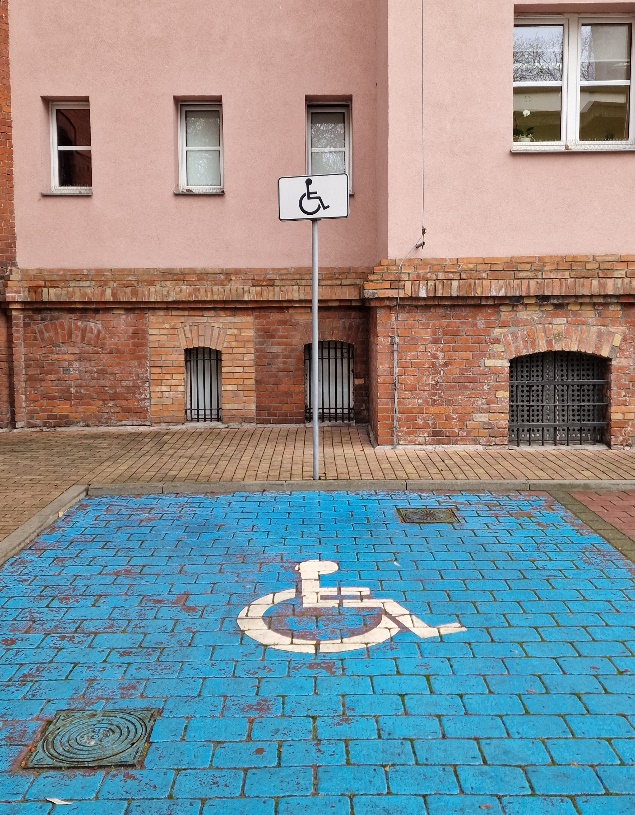 Budynek wyposażony jest w windę Toaleta dla osób ze szczególnymi potrzebami znajduje się na parterze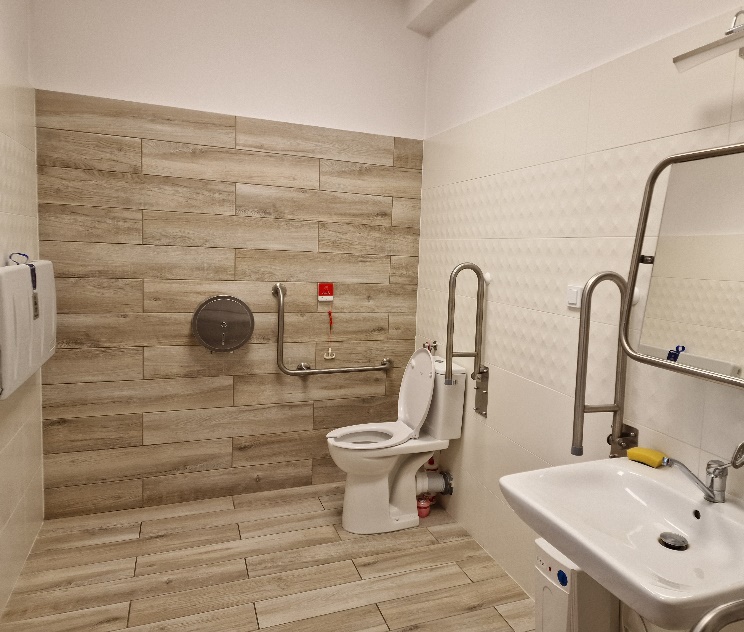 W budynku znajduje się: Na parterze:Biuro Obsługi Interesanta Biuro Obsługi Interesanta mieści się w pokoju nr 10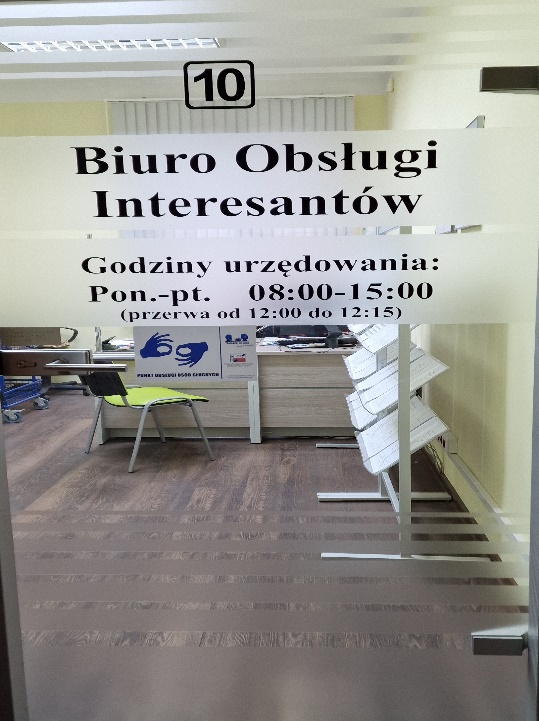 Biuro Podawcze – w Biurze Podawczym można zostawić przesyłkę lub list adresowany do Sądu. Biuro Podawcze mieści się w pokoju nr 3Wpłatomat, w którym można dokonać wpłat kartą płatniczą                          w określonej sprawie.Sala rozpraw nr 1Sala rozpraw nr 6 Sala rozpraw nr 7Czytelnia pokój nr 8Na I piętrze:Sala rozpraw nr 20Sala rozpraw nr 24Na II piętrze:Sala rozpraw nr 42Sala rozpraw nr 43Udogodnienia dla osób ze szczególnymi potrzebami w budynku                    przy ul. Wałowej 11 (V Wydział Ksiąg Wieczystych)Przed budynkiem wyznaczone są dwa miejsca parkingowe (po drugiej stronie ulicy).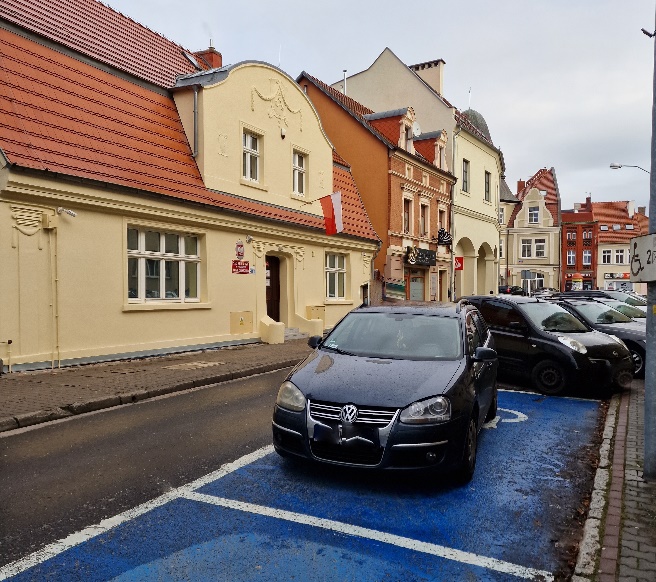 Budynek nie jest wyposażony w windęBudynek nie jest wyposażony w toaletę dla osób ze szczególnymi potrzebamiW budynku znajduje się: Na parterzeBiuro Podawcze V Wydziału Ksiąg Wieczystych Udogodnienia dla osób ze szczególnymi potrzebami w budynku                            przy Al. Niepodległości 9 w SulechowiePrzed budynkiem wyznaczone jest jedno miejsce parkingowe. 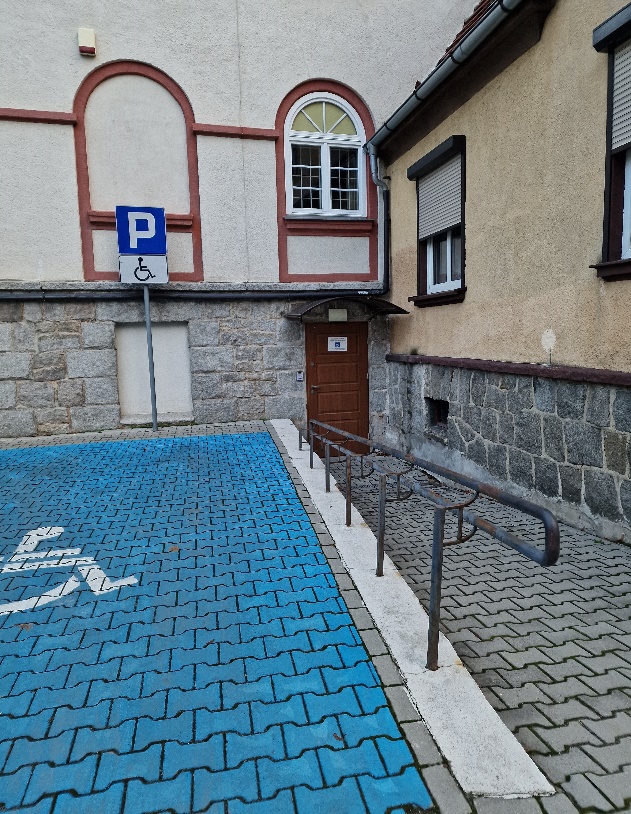 Budynek wyposażony jest w windę Toaleta dla osób ze szczególnymi potrzebami znajduje się na parterzeW budynku znajduje się: Na parterze:Biuro Podawcze VI Wydziału Karnego - w Biurze Podawczym możesz zostawić przesyłkę lub list adresowany do Sądu - Biuro Podawcze mieści się w pokoju nr 7Biuro Podawcze VII Wydziału Ksiąg Wieczystych – Biuro Podawcze mieści się w pokoju nr 6Sala rozpraw pokój nr 9Sala rozpraw pokój nr 11 Czytelnia akt pokój nr 2Poczekalnia pokój nr 8Pomocy w zakresie rozmieszczenia poszczególnych pomieszczeń udzielają pracownicy ochronyJak skontaktować się z pracownikami Sądu?Żeby załatwić sprawy w sądzie osoby ze szczególnymi potrzebami mogą:napisać pismo i wysłać je na adres:Sąd Rejonowy w ŚwiebodziniePark Chopina 366-200 Świebodzin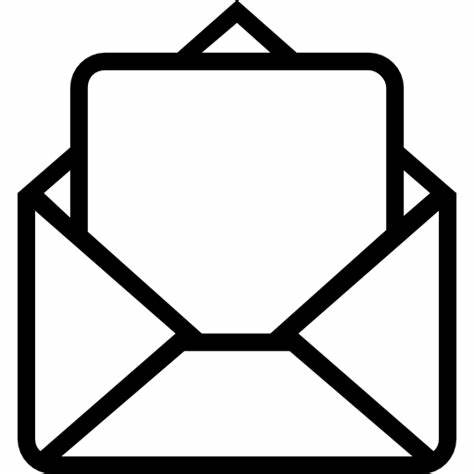 przynieść pismo do Biura Podawczego lub wrzucić do skrzynki podawczej 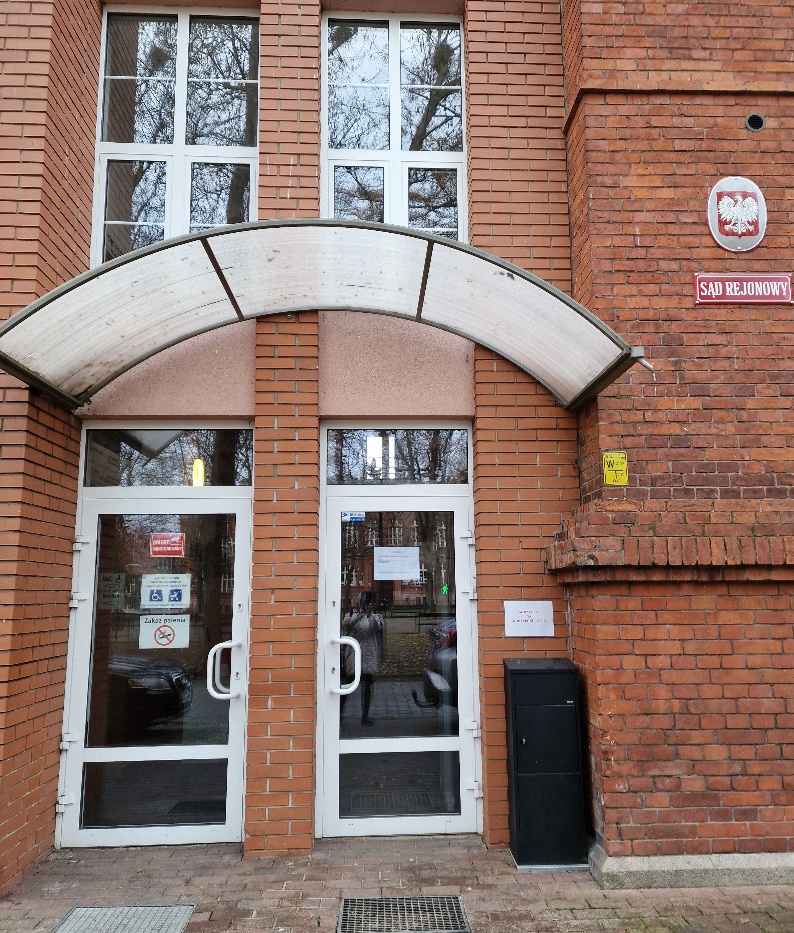 napisać wiadomość i wysłać na adres poczty elektronicznej:administracja@swiebodzin.sr.gov.pl , boi@swiebodzin.sr.gov.pl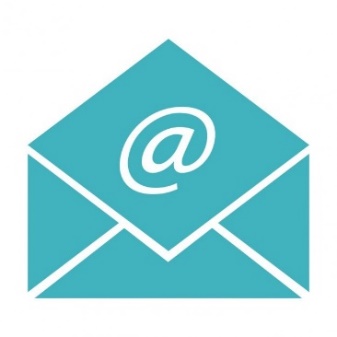 zadzwonić pod numer telefonu: 68 381 94 64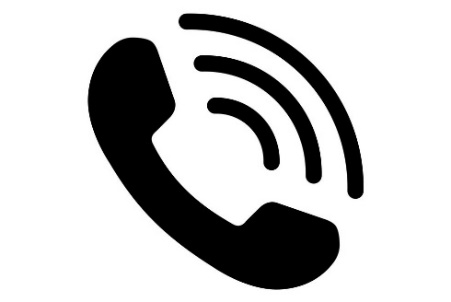 przyjść do Sądu i spotkać się z pracownikiem w godzinach od 8:00 do 15:00, a w poniedziałek do 18:00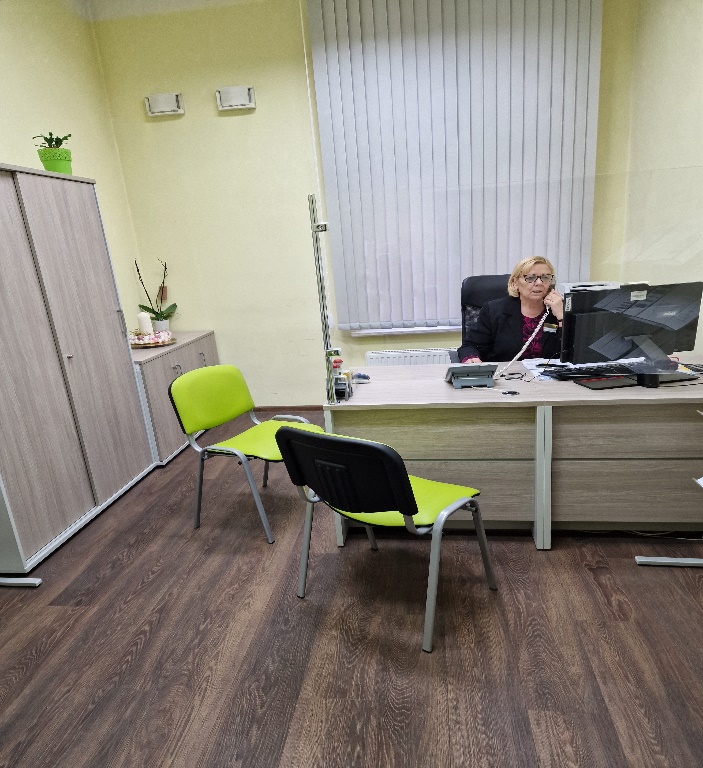 W budynku Sądu Rejonowego, w Biurze Obsługi Interesanta, znajduje się stanowisko przystosowane do obsługi osób słabosłyszących oraz niesłyszących za pośrednictwem tłumacza on-line języka migowego oraz pętli indukcyjnej.